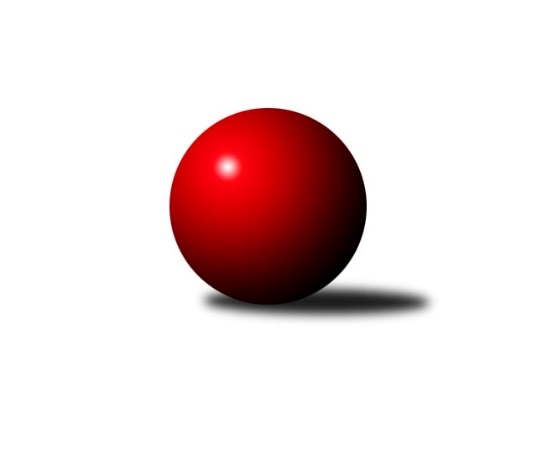 Č.26Ročník 2017/2018	11.6.2024 Zlínský krajský přebor 2017/2018Statistika 26. kolaTabulka družstev:		družstvo	záp	výh	rem	proh	skore	sety	průměr	body	plné	dorážka	chyby	1.	TJ Slavia Kroměříž	24	17	1	6	119.5 : 72.5 	(168.5 : 119.5)	2519	35	1754	765	37.3	2.	TJ Gumárny Zubří	24	16	2	6	121.5 : 70.5 	(171.5 : 116.5)	2507	34	1742	766	36.7	3.	TJ Kelč	24	16	1	7	111.5 : 80.5 	(149.0 : 139.0)	2477	33	1724	753	43.1	4.	TJ Bojkovice Krons	24	14	2	8	113.0 : 79.0 	(155.0 : 134.0)	2525	30	1749	776	35.8	5.	VKK Vsetín C	24	12	3	9	101.0 : 91.0 	(153.5 : 134.5)	2468	27	1726	742	37.8	6.	KC Zlín C	24	11	4	9	102.5 : 89.5 	(147.5 : 140.5)	2447	26	1711	736	44.4	7.	VKK Vsetín B	24	13	0	11	93.5 : 98.5 	(137.0 : 151.0)	2484	26	1725	759	38.7	8.	KK Camo Slavičín	24	10	3	11	95.5 : 96.5 	(138.5 : 149.5)	2491	23	1733	758	41.3	9.	Kuželkářský klub Kroměříž	24	10	2	12	91.5 : 100.5 	(150.5 : 137.5)	2460	22	1728	732	48.9	10.	Sport centrum Bylnice	24	10	0	14	89.5 : 102.5 	(138.0 : 151.0)	2481	20	1715	766	36	11.	TJ Sokol Machová B	24	8	2	14	82.5 : 109.5 	(137.0 : 151.0)	2486	18	1746	740	48.7	12.	TJ Valašské Meziříčí C	24	4	2	18	67.5 : 124.5 	(121.0 : 167.0)	2448	10	1706	742	47.5	13.	TJ Spartak Hluk	24	3	2	19	59.0 : 133.0 	(106.0 : 182.0)	2366	8	1679	687	59.5Tabulka doma:		družstvo	záp	výh	rem	proh	skore	sety	průměr	body	maximum	minimum	1.	TJ Gumárny Zubří	12	11	0	1	73.0 : 23.0 	(94.5 : 49.5)	2494	22	2570	2403	2.	TJ Slavia Kroměříž	12	10	0	2	68.0 : 28.0 	(89.0 : 55.0)	2530	20	2585	2445	3.	Kuželkářský klub Kroměříž	12	9	1	2	62.5 : 33.5 	(87.0 : 57.0)	2502	19	2557	2421	4.	TJ Bojkovice Krons	12	8	2	2	67.0 : 29.0 	(86.5 : 58.5)	2624	18	2718	2547	5.	TJ Kelč	12	9	0	3	63.0 : 33.0 	(81.5 : 62.5)	2510	18	2665	2330	6.	VKK Vsetín B	12	9	0	3	59.0 : 37.0 	(81.5 : 62.5)	2568	18	2665	2464	7.	KC Zlín C	12	7	2	3	60.5 : 35.5 	(85.5 : 58.5)	2484	16	2610	2388	8.	VKK Vsetín C	12	7	1	4	55.0 : 41.0 	(78.5 : 65.5)	2538	15	2636	2453	9.	Sport centrum Bylnice	12	7	0	5	54.0 : 42.0 	(76.0 : 68.0)	2554	14	2682	2481	10.	KK Camo Slavičín	12	4	2	6	44.5 : 51.5 	(66.0 : 78.0)	2505	10	2555	2432	11.	TJ Sokol Machová B	12	4	2	6	42.0 : 54.0 	(72.0 : 72.0)	2524	10	2600	2393	12.	TJ Valašské Meziříčí C	12	2	2	8	35.0 : 61.0 	(57.5 : 86.5)	2532	6	2637	2438	13.	TJ Spartak Hluk	12	2	0	10	34.0 : 62.0 	(54.0 : 90.0)	2225	4	2406	2112Tabulka venku:		družstvo	záp	výh	rem	proh	skore	sety	průměr	body	maximum	minimum	1.	TJ Slavia Kroměříž	12	7	1	4	51.5 : 44.5 	(79.5 : 64.5)	2518	15	2716	2340	2.	TJ Kelč	12	7	1	4	48.5 : 47.5 	(67.5 : 76.5)	2474	15	2639	2256	3.	KK Camo Slavičín	12	6	1	5	51.0 : 45.0 	(72.5 : 71.5)	2489	13	2687	2296	4.	TJ Gumárny Zubří	12	5	2	5	48.5 : 47.5 	(77.0 : 67.0)	2509	12	2696	2375	5.	VKK Vsetín C	12	5	2	5	46.0 : 50.0 	(75.0 : 69.0)	2466	12	2604	2315	6.	TJ Bojkovice Krons	12	6	0	6	46.0 : 50.0 	(68.5 : 75.5)	2515	12	2627	2240	7.	KC Zlín C	12	4	2	6	42.0 : 54.0 	(62.0 : 82.0)	2443	10	2581	2264	8.	TJ Sokol Machová B	12	4	0	8	40.5 : 55.5 	(65.0 : 79.0)	2482	8	2559	2409	9.	VKK Vsetín B	12	4	0	8	34.5 : 61.5 	(55.5 : 88.5)	2488	8	2660	2321	10.	Sport centrum Bylnice	12	3	0	9	35.5 : 60.5 	(62.0 : 83.0)	2478	6	2620	2327	11.	TJ Valašské Meziříčí C	12	2	0	10	32.5 : 63.5 	(63.5 : 80.5)	2440	4	2541	2277	12.	TJ Spartak Hluk	12	1	2	9	25.0 : 71.0 	(52.0 : 92.0)	2380	4	2542	2254	13.	Kuželkářský klub Kroměříž	12	1	1	10	29.0 : 67.0 	(63.5 : 80.5)	2456	3	2621	2318Tabulka podzimní části:		družstvo	záp	výh	rem	proh	skore	sety	průměr	body	doma	venku	1.	TJ Slavia Kroměříž	12	9	1	2	63.0 : 33.0 	(88.0 : 56.0)	2509	19 	6 	0 	0 	3 	1 	2	2.	TJ Bojkovice Krons	12	8	1	3	61.0 : 35.0 	(78.0 : 66.0)	2499	17 	5 	1 	1 	3 	0 	2	3.	TJ Gumárny Zubří	12	8	1	3	60.5 : 35.5 	(86.5 : 57.5)	2498	17 	6 	0 	0 	2 	1 	3	4.	KC Zlín C	12	7	3	2	57.0 : 39.0 	(75.5 : 68.5)	2446	17 	4 	2 	0 	3 	1 	2	5.	VKK Vsetín B	12	7	0	5	45.0 : 51.0 	(65.5 : 78.5)	2488	14 	5 	0 	1 	2 	0 	4	6.	TJ Kelč	12	6	1	5	51.5 : 44.5 	(78.0 : 66.0)	2455	13 	3 	0 	2 	3 	1 	3	7.	VKK Vsetín C	12	6	1	5	48.0 : 48.0 	(74.0 : 70.0)	2490	13 	4 	0 	2 	2 	1 	3	8.	KK Camo Slavičín	12	5	2	5	49.0 : 47.0 	(70.5 : 73.5)	2479	12 	2 	2 	3 	3 	0 	2	9.	TJ Sokol Machová B	12	4	1	7	39.0 : 57.0 	(64.0 : 80.0)	2491	9 	2 	1 	3 	2 	0 	4	10.	Sport centrum Bylnice	12	4	0	8	42.5 : 53.5 	(64.0 : 80.0)	2523	8 	2 	0 	4 	2 	0 	4	11.	Kuželkářský klub Kroměříž	12	3	1	8	40.0 : 56.0 	(72.5 : 71.5)	2503	7 	3 	0 	1 	0 	1 	7	12.	TJ Valašské Meziříčí C	12	3	1	8	38.0 : 58.0 	(69.0 : 75.0)	2435	7 	2 	1 	4 	1 	0 	4	13.	TJ Spartak Hluk	12	1	1	10	29.5 : 66.5 	(50.5 : 93.5)	2343	3 	0 	0 	6 	1 	1 	4Tabulka jarní části:		družstvo	záp	výh	rem	proh	skore	sety	průměr	body	doma	venku	1.	TJ Kelč	12	10	0	2	60.0 : 36.0 	(71.0 : 73.0)	2504	20 	6 	0 	1 	4 	0 	1 	2.	TJ Gumárny Zubří	12	8	1	3	61.0 : 35.0 	(85.0 : 59.0)	2512	17 	5 	0 	1 	3 	1 	2 	3.	TJ Slavia Kroměříž	12	8	0	4	56.5 : 39.5 	(80.5 : 63.5)	2541	16 	4 	0 	2 	4 	0 	2 	4.	Kuželkářský klub Kroměříž	12	7	1	4	51.5 : 44.5 	(78.0 : 66.0)	2398	15 	6 	1 	1 	1 	0 	3 	5.	VKK Vsetín C	12	6	2	4	53.0 : 43.0 	(79.5 : 64.5)	2452	14 	3 	1 	2 	3 	1 	2 	6.	TJ Bojkovice Krons	12	6	1	5	52.0 : 44.0 	(77.0 : 68.0)	2569	13 	3 	1 	1 	3 	0 	4 	7.	VKK Vsetín B	12	6	0	6	48.5 : 47.5 	(71.5 : 72.5)	2496	12 	4 	0 	2 	2 	0 	4 	8.	Sport centrum Bylnice	12	6	0	6	47.0 : 49.0 	(74.0 : 71.0)	2461	12 	5 	0 	1 	1 	0 	5 	9.	KK Camo Slavičín	12	5	1	6	46.5 : 49.5 	(68.0 : 76.0)	2496	11 	2 	0 	3 	3 	1 	3 	10.	KC Zlín C	12	4	1	7	45.5 : 50.5 	(72.0 : 72.0)	2456	9 	3 	0 	3 	1 	1 	4 	11.	TJ Sokol Machová B	12	4	1	7	43.5 : 52.5 	(73.0 : 71.0)	2488	9 	2 	1 	3 	2 	0 	4 	12.	TJ Spartak Hluk	12	2	1	9	29.5 : 66.5 	(55.5 : 88.5)	2363	5 	2 	0 	4 	0 	1 	5 	13.	TJ Valašské Meziříčí C	12	1	1	10	29.5 : 66.5 	(52.0 : 92.0)	2476	3 	0 	1 	4 	1 	0 	6 Zisk bodů pro družstvo:		jméno hráče	družstvo	body	zápasy	v %	dílčí body	sety	v %	1.	Pavel Chvatík 	TJ Kelč 	21	/	23	(91%)	34	/	46	(74%)	2.	Pavlína Radílková 	VKK Vsetín C 	19	/	22	(86%)	33	/	44	(75%)	3.	Josef Číž 	KK Camo Slavičín 	18	/	21	(86%)	25	/	42	(60%)	4.	Jiří Tesař 	TJ Slavia Kroměříž 	18	/	23	(78%)	30.5	/	46	(66%)	5.	Antonín Plesník 	TJ Kelč 	17.5	/	24	(73%)	25.5	/	48	(53%)	6.	Pavel Struhař 	KC Zlín C 	17	/	21	(81%)	28	/	42	(67%)	7.	Ota Adámek 	TJ Gumárny Zubří 	17	/	22	(77%)	32	/	44	(73%)	8.	Josef Bařinka 	Sport centrum Bylnice 	16.5	/	24	(69%)	26	/	48	(54%)	9.	Zuzana Slovenčíková 	KC Zlín C 	16	/	20	(80%)	28.5	/	40	(71%)	10.	Tomáš Kuchta 	TJ Slavia Kroměříž 	16	/	23	(70%)	34	/	46	(74%)	11.	Libor Petráš 	TJ Slavia Kroměříž 	16	/	24	(67%)	30.5	/	48	(64%)	12.	Alois Beňo 	Sport centrum Bylnice 	15.5	/	24	(65%)	30	/	48	(63%)	13.	Jiří Kafka 	TJ Bojkovice Krons 	15	/	19	(79%)	23	/	38	(61%)	14.	Petr Boček 	Kuželkářský klub Kroměříž 	14.5	/	21	(69%)	26	/	42	(62%)	15.	Radek Vetyška 	TJ Gumárny Zubří 	14.5	/	23	(63%)	29	/	46	(63%)	16.	Lubomír Zábel 	Sport centrum Bylnice 	14.5	/	24	(60%)	27.5	/	48	(57%)	17.	Michaela Bagári 	VKK Vsetín C 	14	/	19	(74%)	26.5	/	38	(70%)	18.	Miroslav Macháček 	TJ Gumárny Zubří 	14	/	23	(61%)	29	/	46	(63%)	19.	Ludvík Jurásek 	TJ Spartak Hluk 	14	/	23	(61%)	27.5	/	46	(60%)	20.	Radek Ingr 	Kuželkářský klub Kroměříž 	14	/	24	(58%)	29	/	48	(60%)	21.	Miroslav Kašík 	VKK Vsetín C 	13	/	22	(59%)	26	/	44	(59%)	22.	Pavel Milo 	TJ Valašské Meziříčí C 	13	/	23	(57%)	27	/	46	(59%)	23.	Lenka Haboňová 	Kuželkářský klub Kroměříž 	13	/	23	(57%)	27	/	46	(59%)	24.	Martin Kovács 	VKK Vsetín C 	13	/	24	(54%)	28.5	/	48	(59%)	25.	Lumír Navrátil 	TJ Bojkovice Krons 	12.5	/	21	(60%)	22.5	/	42	(54%)	26.	Petr Bařinka 	TJ Bojkovice Krons 	12.5	/	22	(57%)	25	/	44	(57%)	27.	Radek Husek 	TJ Sokol Machová B 	12	/	16	(75%)	23	/	32	(72%)	28.	Zdeněk Gajda 	KK Camo Slavičín 	12	/	20	(60%)	23	/	40	(58%)	29.	Ludmila Mifková 	TJ Bojkovice Krons 	12	/	20	(60%)	22	/	40	(55%)	30.	Martin Hradský 	TJ Bojkovice Krons 	12	/	21	(57%)	23.5	/	42	(56%)	31.	Erik Jadavan 	KK Camo Slavičín 	12	/	21	(57%)	22.5	/	42	(54%)	32.	Jaroslav Trochta 	KC Zlín C 	12	/	21	(57%)	22	/	42	(52%)	33.	Kateřina Fryštácká 	TJ Sokol Machová B 	12	/	24	(50%)	26.5	/	48	(55%)	34.	Lukáš Trochta 	KC Zlín C 	11.5	/	17	(68%)	22.5	/	34	(66%)	35.	Vlastimil Kancner 	VKK Vsetín B 	11	/	20	(55%)	20	/	40	(50%)	36.	Petr Dvořáček 	VKK Vsetín B 	11	/	21	(52%)	18.5	/	42	(44%)	37.	Libor Vančura 	TJ Gumárny Zubří 	11	/	23	(48%)	25.5	/	46	(55%)	38.	Miloslav Plesník 	TJ Valašské Meziříčí C 	10.5	/	16	(66%)	19.5	/	32	(61%)	39.	Radek Rak 	KK Camo Slavičín 	10.5	/	21	(50%)	18	/	42	(43%)	40.	Zdenek Kocir 	TJ Spartak Hluk 	10.5	/	22	(48%)	20.5	/	44	(47%)	41.	Miroslav Kubík 	VKK Vsetín B 	10	/	17	(59%)	18.5	/	34	(54%)	42.	Ondřej Kelíšek 	TJ Spartak Hluk 	10	/	18	(56%)	19	/	36	(53%)	43.	Jana Jiříčková 	TJ Bojkovice Krons 	10	/	21	(48%)	19.5	/	42	(46%)	44.	Tomáš Vybíral 	TJ Kelč 	9.5	/	21	(45%)	22	/	42	(52%)	45.	Zdeněk Drlík 	TJ Slavia Kroměříž 	9.5	/	23	(41%)	24	/	46	(52%)	46.	Milan Klanica 	TJ Valašské Meziříčí C 	9	/	15	(60%)	18.5	/	30	(62%)	47.	Bohumil Fryštacký 	TJ Sokol Machová B 	9	/	21	(43%)	16	/	42	(38%)	48.	Vladimír Pecl 	Sport centrum Bylnice 	9	/	22	(41%)	19.5	/	44	(44%)	49.	Jiří Fryštacký 	TJ Sokol Machová B 	9	/	24	(38%)	19	/	48	(40%)	50.	Břetislav Adamec 	VKK Vsetín B 	8	/	11	(73%)	17	/	22	(77%)	51.	Lubomír Krupa 	TJ Gumárny Zubří 	8	/	12	(67%)	14.5	/	24	(60%)	52.	Petr Trefil 	KK Camo Slavičín 	8	/	12	(67%)	12	/	24	(50%)	53.	Kateřina Ondrouchová 	TJ Slavia Kroměříž 	8	/	14	(57%)	15.5	/	28	(55%)	54.	Josef Gassmann 	TJ Kelč 	8	/	17	(47%)	17	/	34	(50%)	55.	Miroslav Polášek 	KC Zlín C 	8	/	18	(44%)	15	/	36	(42%)	56.	Jaroslav Zajíček 	TJ Valašské Meziříčí C 	8	/	18	(44%)	15	/	36	(42%)	57.	Martin Růžička 	TJ Slavia Kroměříž 	8	/	19	(42%)	14.5	/	38	(38%)	58.	Daniel Mach 	Kuželkářský klub Kroměříž 	8	/	20	(40%)	22	/	40	(55%)	59.	Petr Jandík 	TJ Valašské Meziříčí C 	8	/	20	(40%)	11	/	40	(28%)	60.	Miroslav Pavelka 	TJ Kelč 	8	/	22	(36%)	22.5	/	44	(51%)	61.	Lukáš Michalík 	TJ Sokol Machová B 	7.5	/	19	(39%)	17	/	38	(45%)	62.	Miroslav Viktorin 	VKK Vsetín B 	7	/	13	(54%)	14	/	26	(54%)	63.	Martin Jasný 	VKK Vsetín B 	7	/	16	(44%)	15.5	/	32	(48%)	64.	Antonín Pitrun 	TJ Kelč 	7	/	19	(37%)	13.5	/	38	(36%)	65.	Pavel Vyskočil 	Kuželkářský klub Kroměříž 	7	/	21	(33%)	19	/	42	(45%)	66.	Robert Řihák 	KK Camo Slavičín 	7	/	23	(30%)	18	/	46	(39%)	67.	Ondřej Masař 	Sport centrum Bylnice 	7	/	24	(29%)	18	/	48	(38%)	68.	Jiří Michalík 	TJ Sokol Machová B 	6	/	10	(60%)	14	/	20	(70%)	69.	Jaroslav Adam 	TJ Gumárny Zubří 	6	/	10	(60%)	12	/	20	(60%)	70.	Jiří Zimek 	TJ Bojkovice Krons 	6	/	11	(55%)	13	/	22	(59%)	71.	Jaroslav Fojtů 	VKK Vsetín C 	6	/	12	(50%)	11	/	24	(46%)	72.	Jiří Pospíšil 	TJ Spartak Hluk 	6	/	19	(32%)	14.5	/	38	(38%)	73.	Pavel Polišenský 	TJ Slavia Kroměříž 	5	/	9	(56%)	12	/	18	(67%)	74.	Michaela Matlachová 	KC Zlín C 	5	/	11	(45%)	10	/	22	(45%)	75.	Stanislav Horečný 	Sport centrum Bylnice 	5	/	21	(24%)	13.5	/	42	(32%)	76.	Radim Krupa 	TJ Gumárny Zubří 	4	/	5	(80%)	7	/	10	(70%)	77.	Samuel Kliment 	KC Zlín C 	4	/	7	(57%)	7	/	14	(50%)	78.	Leoš Hamrlíček 	TJ Sokol Machová B 	4	/	10	(40%)	9	/	20	(45%)	79.	Eva Kyseláková 	TJ Spartak Hluk 	4	/	10	(40%)	5	/	20	(25%)	80.	Alena Kočířová 	TJ Spartak Hluk 	4	/	12	(33%)	9	/	24	(38%)	81.	Ivana Bartošová 	KK Camo Slavičín 	4	/	16	(25%)	11.5	/	32	(36%)	82.	Josef Konvičný 	TJ Valašské Meziříčí C 	4	/	18	(22%)	10	/	36	(28%)	83.	Vlastimil Struhař 	VKK Vsetín B 	3.5	/	18	(19%)	11.5	/	36	(32%)	84.	Tomáš Kejík 	Kuželkářský klub Kroměříž 	3	/	4	(75%)	6	/	8	(75%)	85.	Robert Jurajda 	TJ Gumárny Zubří 	3	/	4	(75%)	4	/	8	(50%)	86.	Petra Oriňáková 	VKK Vsetín B 	3	/	5	(60%)	6	/	10	(60%)	87.	Miroslav Macega 	TJ Slavia Kroměříž 	3	/	5	(60%)	5.5	/	10	(55%)	88.	Roman Janošek 	TJ Gumárny Zubří 	3	/	7	(43%)	5.5	/	14	(39%)	89.	Stanislav Poledňák 	Kuželkářský klub Kroměříž 	3	/	8	(38%)	9	/	16	(56%)	90.	Pavla Žádníková 	KC Zlín C 	3	/	12	(25%)	5.5	/	24	(23%)	91.	Miroslav Ševeček 	TJ Sokol Machová B 	3	/	15	(20%)	8.5	/	30	(28%)	92.	Petr Spurný 	VKK Vsetín C 	3	/	18	(17%)	10	/	36	(28%)	93.	Jiří Pavlík 	TJ Valašské Meziříčí C 	3	/	20	(15%)	11	/	40	(28%)	94.	Lucie Oriňáková 	VKK Vsetín B 	2	/	2	(100%)	4	/	4	(100%)	95.	Marie Pavelková 	TJ Kelč 	2	/	2	(100%)	3.5	/	4	(88%)	96.	Jiří Janošek 	TJ Kelč 	2	/	2	(100%)	3	/	4	(75%)	97.	Ladislav Strnad 	Sport centrum Bylnice 	2	/	3	(67%)	3	/	6	(50%)	98.	František Nedopil 	Kuželkářský klub Kroměříž 	2	/	3	(67%)	2.5	/	6	(42%)	99.	Josef Šturma 	TJ Gumárny Zubří 	2	/	4	(50%)	5	/	8	(63%)	100.	Adam Kalina 	TJ Bojkovice Krons 	2	/	4	(50%)	4	/	8	(50%)	101.	Josef Vaculík 	Kuželkářský klub Kroměříž 	2	/	5	(40%)	3	/	10	(30%)	102.	Tomáš Havlíček 	VKK Vsetín C 	2	/	6	(33%)	5	/	12	(42%)	103.	Tomáš Adamec 	VKK Vsetín B 	2	/	9	(22%)	6	/	18	(33%)	104.	Zdeněk Chvatík 	TJ Kelč 	1.5	/	5	(30%)	3	/	10	(30%)	105.	Tomáš Indra 	TJ Spartak Hluk 	1.5	/	16	(9%)	3	/	32	(9%)	106.	Eliška Hrančíková 	TJ Sokol Machová B 	1	/	1	(100%)	2	/	2	(100%)	107.	Lucie Hanzelová 	VKK Vsetín C 	1	/	1	(100%)	2	/	2	(100%)	108.	Martin Kuropata 	TJ Gumárny Zubří 	1	/	1	(100%)	2	/	2	(100%)	109.	Dita Česneková 	VKK Vsetín B 	1	/	1	(100%)	2	/	2	(100%)	110.	Richard Ťulpa 	KK Camo Slavičín 	1	/	1	(100%)	1.5	/	2	(75%)	111.	Michal Růžička 	TJ Slavia Kroměříž 	1	/	1	(100%)	1	/	2	(50%)	112.	Ondřej Fojtík 	KK Camo Slavičín 	1	/	2	(50%)	3	/	4	(75%)	113.	Milan Bělohlávek 	TJ Valašské Meziříčí C 	1	/	2	(50%)	3	/	4	(75%)	114.	Radim Metelka 	VKK Vsetín B 	1	/	2	(50%)	3	/	4	(75%)	115.	Karel Kabela 	KK Camo Slavičín 	1	/	2	(50%)	2	/	4	(50%)	116.	Martin Čaněk 	KC Zlín C 	1	/	2	(50%)	2	/	4	(50%)	117.	Karel Navrátil 	VKK Vsetín B 	1	/	2	(50%)	2	/	4	(50%)	118.	Šárka Drahotová 	TJ Sokol Machová B 	1	/	2	(50%)	1	/	4	(25%)	119.	Rudolf Fojtík 	KK Camo Slavičín 	1	/	2	(50%)	1	/	4	(25%)	120.	Milan Skopal 	TJ Slavia Kroměříž 	1	/	2	(50%)	1	/	4	(25%)	121.	Lumír Navrátil 	TJ Bojkovice Krons 	1	/	2	(50%)	1	/	4	(25%)	122.	Ondřej Pitrun 	TJ Kelč 	1	/	3	(33%)	3	/	6	(50%)	123.	Eva Oriňáková 	VKK Vsetín C 	1	/	3	(33%)	1	/	6	(17%)	124.	Michal Trochta 	VKK Vsetín C 	1	/	4	(25%)	4	/	8	(50%)	125.	Jaroslav Pavlát 	TJ Gumárny Zubří 	1	/	4	(25%)	3	/	8	(38%)	126.	Jaroslav Jurka 	TJ Gumárny Zubří 	1	/	5	(20%)	2	/	10	(20%)	127.	Jaroslava Juřicová 	TJ Valašské Meziříčí C 	1	/	6	(17%)	3.5	/	12	(29%)	128.	Jaroslav Pavlík 	Kuželkářský klub Kroměříž 	1	/	7	(14%)	6	/	14	(43%)	129.	Petr Mňačko 	KC Zlín C 	1	/	8	(13%)	6	/	16	(38%)	130.	Lenka Farkašovská 	TJ Spartak Hluk 	1	/	10	(10%)	5	/	20	(25%)	131.	Oldřich Křen 	Kuželkářský klub Kroměříž 	0	/	1	(0%)	1	/	2	(50%)	132.	Petr Peléšek 	KK Camo Slavičín 	0	/	1	(0%)	1	/	2	(50%)	133.	Jiří Janšta 	KC Zlín C 	0	/	1	(0%)	1	/	2	(50%)	134.	Michal Machala 	TJ Bojkovice Krons 	0	/	1	(0%)	1	/	2	(50%)	135.	Libor Pšenica 	TJ Gumárny Zubří 	0	/	1	(0%)	1	/	2	(50%)	136.	Terezie Bátlová 	VKK Vsetín C 	0	/	1	(0%)	1	/	2	(50%)	137.	Jan Růžička 	TJ Slavia Kroměříž 	0	/	1	(0%)	0	/	2	(0%)	138.	Martina Odehnalová 	TJ Spartak Hluk 	0	/	1	(0%)	0	/	2	(0%)	139.	Petr Hanousek 	KK Camo Slavičín 	0	/	1	(0%)	0	/	2	(0%)	140.	Martin Novotný 	Kuželkářský klub Kroměříž 	0	/	1	(0%)	0	/	2	(0%)	141.	Eva Kyseláková 	TJ Spartak Hluk 	0	/	1	(0%)	0	/	2	(0%)	142.	Nikola Gavurníková 	VKK Vsetín C 	0	/	1	(0%)	0	/	2	(0%)	143.	Marie Hnilicová 	KC Zlín C 	0	/	1	(0%)	0	/	2	(0%)	144.	Petra Šustková 	KC Zlín C 	0	/	1	(0%)	0	/	2	(0%)	145.	Jaroslav Cabák 	TJ Valašské Meziříčí C 	0	/	2	(0%)	2	/	4	(50%)	146.	Jan Mlčák 	TJ Kelč 	0	/	2	(0%)	1	/	4	(25%)	147.	Tomáš Náplava 	Kuželkářský klub Kroměříž 	0	/	2	(0%)	0	/	4	(0%)	148.	Vladimír Čech 	KC Zlín C 	0	/	2	(0%)	0	/	4	(0%)	149.	Michal Ondrušek 	TJ Bojkovice Krons 	0	/	2	(0%)	0	/	4	(0%)	150.	Martin Jarábek 	TJ Kelč 	0	/	2	(0%)	0	/	4	(0%)	151.	Jaroslav Slováček 	Sport centrum Bylnice 	0	/	2	(0%)	0	/	4	(0%)	152.	Jan Bambuch 	Kuželkářský klub Kroměříž 	0	/	2	(0%)	0	/	4	(0%)	153.	Jiří Satinský 	TJ Valašské Meziříčí C 	0	/	3	(0%)	0.5	/	6	(8%)	154.	Romana Kočířová 	TJ Spartak Hluk 	0	/	3	(0%)	0	/	6	(0%)	155.	Dako Pavič 	TJ Spartak Hluk 	0	/	3	(0%)	0	/	6	(0%)	156.	Aneta Spurná 	VKK Vsetín C 	0	/	5	(0%)	2	/	10	(20%)	157.	Marcela Josefíková 	TJ Spartak Hluk 	0	/	5	(0%)	2	/	10	(20%)	158.	Miroslav Plášek 	VKK Vsetín C 	0	/	6	(0%)	2	/	12	(17%)	159.	Jiří Dolák 	VKK Vsetín B 	0	/	6	(0%)	0	/	12	(0%)Průměry na kuželnách:		kuželna	průměr	plné	dorážka	chyby	výkon na hráče	1.	TJ Bojkovice Krons, 1-2	2580	1780	800	39.8	(430.1)	2.	TJ Valašské Meziříčí, 1-4	2559	1786	773	49.8	(426.7)	3.	TJ Zbrojovka Vsetín, 1-4	2533	1744	789	35.3	(422.3)	4.	TJ Sokol Machová, 1-4	2530	1764	765	44.7	(421.7)	5.	KK Slavičín, 1-2	2506	1740	766	40.3	(417.8)	6.	TJ Slavia Kroměříž, 1-4	2496	1730	765	37.1	(416.0)	7.	TJ Kelč, 1-2	2482	1718	764	41.5	(413.8)	8.	KK Kroměříž, 1-4	2462	1723	739	50.8	(410.4)	9.	KC Zlín, 1-4	2461	1715	745	46.4	(410.2)	10.	TJ Gumárny Zubří, 1-4	2448	1715	733	43.4	(408.1)	11.	TJ Spartak Hluk, 1-4	2273	1610	663	55.9	(379.0)Nejlepší výkony na kuželnách:TJ Bojkovice Krons, 1-2TJ Bojkovice Krons	2718	5. kolo	Martin Hradský 	TJ Bojkovice Krons	497	5. koloTJ Bojkovice Krons	2674	16. kolo	Pavlína Radílková 	VKK Vsetín C	480	7. koloKK Camo Slavičín	2673	2. kolo	Martin Hradský 	TJ Bojkovice Krons	479	11. koloTJ Bojkovice Krons	2668	1. kolo	Petr Bařinka 	TJ Bojkovice Krons	475	16. koloTJ Bojkovice Krons	2639	25. kolo	Martin Hradský 	TJ Bojkovice Krons	472	13. koloTJ Gumárny Zubří	2634	23. kolo	Jana Jiříčková 	TJ Bojkovice Krons	472	21. koloTJ Bojkovice Krons	2625	23. kolo	Jiří Kafka 	TJ Bojkovice Krons	472	1. koloTJ Bojkovice Krons	2623	21. kolo	Jaroslav Adam 	TJ Gumárny Zubří	471	23. koloTJ Bojkovice Krons	2616	11. kolo	Josef Bařinka 	Sport centrum Bylnice	469	25. koloTJ Bojkovice Krons	2610	13. kolo	Miroslav Kubík 	VKK Vsetín B	469	5. koloTJ Valašské Meziříčí, 1-4TJ Slavia Kroměříž	2716	20. kolo	Jiří Tesař 	TJ Slavia Kroměříž	499	20. koloTJ Gumárny Zubří	2696	17. kolo	Zdeněk Gajda 	KK Camo Slavičín	497	22. koloKK Camo Slavičín	2687	22. kolo	Pavel Chvatík 	TJ Kelč	490	13. koloTJ Kelč	2639	13. kolo	Milan Klanica 	TJ Valašské Meziříčí C	488	8. koloTJ Valašské Meziříčí C	2637	15. kolo	Radek Vetyška 	TJ Gumárny Zubří	484	17. koloTJ Valašské Meziříčí C	2622	8. kolo	Milan Klanica 	TJ Valašské Meziříčí C	482	15. koloTJ Bojkovice Krons	2603	24. kolo	Martin Kuropata 	TJ Gumárny Zubří	479	17. koloVKK Vsetín C	2582	1. kolo	Miloslav Plesník 	TJ Valašské Meziříčí C	477	6. koloTJ Valašské Meziříčí C	2578	6. kolo	Pavel Milo 	TJ Valašské Meziříčí C	476	1. koloSport centrum Bylnice	2565	6. kolo	Radek Husek 	TJ Sokol Machová B	468	10. koloTJ Zbrojovka Vsetín, 1-4Sport centrum Bylnice	2682	3. kolo	Petra Oriňáková 	VKK Vsetín B	492	11. koloVKK Vsetín B	2665	2. kolo	Pavlína Radílková 	VKK Vsetín C	483	20. koloVKK Vsetín B	2660	8. kolo	Břetislav Adamec 	VKK Vsetín B	478	26. koloTJ Gumárny Zubří	2649	13. kolo	Alois Beňo 	Sport centrum Bylnice	478	3. koloSport centrum Bylnice	2637	26. kolo	Břetislav Adamec 	VKK Vsetín B	478	2. koloVKK Vsetín C	2636	16. kolo	Vlastimil Kancner 	VKK Vsetín B	478	2. koloKuželkářský klub Kroměříž	2621	2. kolo	Jiří Kafka 	TJ Bojkovice Krons	473	18. koloVKK Vsetín B	2617	13. kolo	Lubomír Zábel 	Sport centrum Bylnice	473	26. koloVKK Vsetín B	2616	18. kolo	Petr Dvořáček 	VKK Vsetín B	473	13. koloVKK Vsetín C	2616	13. kolo	Vladimír Pecl 	Sport centrum Bylnice	470	3. koloTJ Sokol Machová, 1-4Sport centrum Bylnice	2620	11. kolo	Jiří Tesař 	TJ Slavia Kroměříž	465	25. koloVKK Vsetín C	2604	19. kolo	Alois Beňo 	Sport centrum Bylnice	464	11. koloTJ Bojkovice Krons	2604	3. kolo	Lucie Oriňáková 	VKK Vsetín C	464	19. koloTJ Sokol Machová B	2600	13. kolo	Jiří Michalík 	TJ Sokol Machová B	462	21. koloTJ Kelč	2585	5. kolo	Jiří Zimek 	TJ Bojkovice Krons	461	3. koloTJ Sokol Machová B	2562	11. kolo	Tomáš Kuchta 	TJ Slavia Kroměříž	457	25. koloVKK Vsetín B	2553	17. kolo	Radek Husek 	TJ Sokol Machová B	457	5. koloTJ Sokol Machová B	2549	21. kolo	Tomáš Vybíral 	TJ Kelč	457	5. koloTJ Slavia Kroměříž	2547	25. kolo	Josef Číž 	KK Camo Slavičín	456	14. koloTJ Sokol Machová B	2547	17. kolo	Pavel Chvatík 	TJ Kelč	456	5. koloKK Slavičín, 1-2TJ Slavia Kroměříž	2642	11. kolo	Tomáš Vybíral 	TJ Kelč	497	17. koloTJ Bojkovice Krons	2599	15. kolo	Jana Jiříčková 	TJ Bojkovice Krons	481	15. koloTJ Kelč	2590	17. kolo	Jiří Fryštacký 	TJ Sokol Machová B	478	1. koloKuželkářský klub Kroměříž	2557	12. kolo	Ivana Bartošová 	KK Camo Slavičín	462	1. koloKK Camo Slavičín	2555	12. kolo	Zdeněk Gajda 	KK Camo Slavičín	459	5. koloTJ Sokol Machová B	2555	1. kolo	Radek Rak 	KK Camo Slavičín	458	21. koloKK Camo Slavičín	2551	3. kolo	Josef Číž 	KK Camo Slavičín	456	9. koloKK Camo Slavičín	2550	17. kolo	Jiří Tesař 	TJ Slavia Kroměříž	453	11. koloKK Camo Slavičín	2545	1. kolo	Josef Číž 	KK Camo Slavičín	453	12. koloKK Camo Slavičín	2523	11. kolo	Pavel Chvatík 	TJ Kelč	453	17. koloTJ Slavia Kroměříž, 1-4TJ Slavia Kroměříž	2585	21. kolo	Kateřina Fryštácká 	TJ Sokol Machová B	474	12. koloTJ Slavia Kroměříž	2583	1. kolo	Michaela Bagári 	VKK Vsetín C	470	3. koloTJ Slavia Kroměříž	2564	12. kolo	Libor Petráš 	TJ Slavia Kroměříž	460	21. koloTJ Slavia Kroměříž	2560	26. kolo	Libor Petráš 	TJ Slavia Kroměříž	459	24. koloTJ Slavia Kroměříž	2560	17. kolo	Petr Jandík 	TJ Valašské Meziříčí C	458	7. koloTJ Slavia Kroměříž	2545	19. kolo	Libor Petráš 	TJ Slavia Kroměříž	453	1. koloTJ Bojkovice Krons	2537	26. kolo	Jiří Tesař 	TJ Slavia Kroměříž	452	17. koloTJ Slavia Kroměříž	2535	5. kolo	Jiří Tesař 	TJ Slavia Kroměříž	451	19. koloTJ Kelč	2514	15. kolo	Jiří Tesař 	TJ Slavia Kroměříž	451	12. koloTJ Slavia Kroměříž	2512	7. kolo	Josef Číž 	KK Camo Slavičín	451	24. koloTJ Kelč, 1-2TJ Kelč	2665	6. kolo	Antonín Plesník 	TJ Kelč	488	9. koloTJ Kelč	2590	14. kolo	Pavel Chvatík 	TJ Kelč	488	26. koloTJ Kelč	2584	20. kolo	Vlastimil Kancner 	VKK Vsetín B	475	20. koloKC Zlín C	2568	11. kolo	Tomáš Vybíral 	TJ Kelč	473	14. koloTJ Kelč	2557	18. kolo	Pavel Chvatík 	TJ Kelč	473	16. koloTJ Kelč	2556	9. kolo	Kateřina Fryštácká 	TJ Sokol Machová B	470	18. koloKK Camo Slavičín	2534	4. kolo	Josef Gassmann 	TJ Kelč	469	6. koloVKK Vsetín B	2515	20. kolo	Pavel Chvatík 	TJ Kelč	463	25. koloTJ Kelč	2500	4. kolo	Miroslav Pavelka 	TJ Kelč	463	6. koloTJ Kelč	2499	11. kolo	Lukáš Trochta 	KC Zlín C	460	11. koloKK Kroměříž, 1-4Kuželkářský klub Kroměříž	2557	26. kolo	Daniel Mach 	Kuželkářský klub Kroměříž	486	7. koloKuželkářský klub Kroměříž	2554	7. kolo	Lenka Haboňová 	Kuželkářský klub Kroměříž	482	19. koloKuželkářský klub Kroměříž	2547	19. kolo	Kateřina Fryštácká 	TJ Sokol Machová B	480	26. koloKuželkářský klub Kroměříž	2540	14. kolo	Petr Boček 	Kuželkářský klub Kroměříž	474	7. koloKuželkářský klub Kroměříž	2521	3. kolo	Pavel Chvatík 	TJ Kelč	473	3. koloKuželkářský klub Kroměříž	2513	15. kolo	Tomáš Kuchta 	TJ Slavia Kroměříž	471	23. koloKC Zlín C	2502	19. kolo	Radek Ingr 	Kuželkářský klub Kroměříž	466	21. koloTJ Slavia Kroměříž	2494	23. kolo	Petr Boček 	Kuželkářský klub Kroměříž	463	23. koloSport centrum Bylnice	2492	9. kolo	Radek Ingr 	Kuželkářský klub Kroměříž	456	19. koloKuželkářský klub Kroměříž	2490	9. kolo	Petr Boček 	Kuželkářský klub Kroměříž	455	14. koloKC Zlín, 1-4TJ Bojkovice Krons	2627	22. kolo	Lukáš Trochta 	KC Zlín C	487	20. koloKC Zlín C	2610	22. kolo	Michaela Bagári 	VKK Vsetín C	469	12. koloKC Zlín C	2584	4. kolo	Zdeněk Chvatík 	TJ Kelč	468	24. koloKC Zlín C	2544	16. kolo	Jaroslav Trochta 	KC Zlín C	459	22. koloKC Zlín C	2520	20. kolo	Michaela Matlachová 	KC Zlín C	459	4. koloKC Zlín C	2513	8. kolo	Ludmila Mifková 	TJ Bojkovice Krons	454	22. koloTJ Valašské Meziříčí C	2497	16. kolo	Miroslav Polášek 	KC Zlín C	454	16. koloKC Zlín C	2496	10. kolo	Pavel Chvatík 	TJ Kelč	452	24. koloTJ Slavia Kroměříž	2484	18. kolo	Lukáš Trochta 	KC Zlín C	451	22. koloTJ Gumárny Zubří	2466	2. kolo	Petr Mňačko 	KC Zlín C	449	22. koloTJ Gumárny Zubří, 1-4TJ Gumárny Zubří	2570	24. kolo	Miroslav Macháček 	TJ Gumárny Zubří	462	24. koloTJ Gumárny Zubří	2543	20. kolo	Erik Jadavan 	KK Camo Slavičín	461	8. koloTJ Gumárny Zubří	2538	10. kolo	Ota Adámek 	TJ Gumárny Zubří	457	24. koloVKK Vsetín B	2536	24. kolo	Libor Vančura 	TJ Gumárny Zubří	453	8. koloTJ Gumárny Zubří	2518	8. kolo	Miroslav Macháček 	TJ Gumárny Zubří	446	18. koloTJ Gumárny Zubří	2515	18. kolo	Ota Adámek 	TJ Gumárny Zubří	446	26. koloTJ Gumárny Zubří	2513	26. kolo	Pavlína Radílková 	VKK Vsetín C	446	26. koloTJ Gumárny Zubří	2497	4. kolo	Jiří Dolák 	VKK Vsetín B	445	24. koloTJ Bojkovice Krons	2488	10. kolo	Ota Adámek 	TJ Gumárny Zubří	445	15. koloTJ Gumárny Zubří	2486	6. kolo	Vlastimil Kancner 	VKK Vsetín B	445	24. koloTJ Spartak Hluk, 1-4TJ Sokol Machová B	2506	20. kolo	Eliška Hrančíková 	TJ Sokol Machová B	464	20. koloTJ Spartak Hluk	2406	16. kolo	Zdenek Kocir 	TJ Spartak Hluk	439	16. koloTJ Gumárny Zubří	2375	14. kolo	Jiří Fryštacký 	TJ Sokol Machová B	439	20. koloVKK Vsetín B	2359	22. kolo	Jiří Tesař 	TJ Slavia Kroměříž	429	4. koloTJ Slavia Kroměříž	2340	4. kolo	Ludvík Jurásek 	TJ Spartak Hluk	428	16. koloSport centrum Bylnice	2327	16. kolo	Pavlína Radílková 	VKK Vsetín C	423	24. koloTJ Spartak Hluk	2325	22. kolo	Lenka Haboňová 	Kuželkářský klub Kroměříž	421	18. koloTJ Spartak Hluk	2321	24. kolo	Radek Vetyška 	TJ Gumárny Zubří	418	14. koloKuželkářský klub Kroměříž	2318	18. kolo	Kateřina Fryštácká 	TJ Sokol Machová B	417	20. koloVKK Vsetín C	2315	24. kolo	Vlastimil Kancner 	VKK Vsetín B	416	22. koloČetnost výsledků:	8.0 : 0.0	7x	7.5 : 0.5	1x	7.0 : 1.0	17x	6.5 : 1.5	1x	6.0 : 2.0	41x	5.5 : 2.5	3x	5.0 : 3.0	18x	4.5 : 3.5	1x	4.0 : 4.0	12x	3.5 : 4.5	1x	3.0 : 5.0	21x	2.5 : 5.5	4x	2.0 : 6.0	21x	1.0 : 7.0	5x	0.0 : 8.0	3x